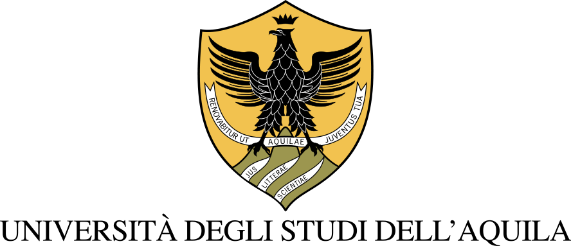 Area Servizi agli studenti e Post LaureamSegreteria Post LaureamRICHIESTA RILASCIO CERTIFICATO DI SPECIALIZZAZIONE Al Rettore dell’Università degli					Studi dell’Aquila					Segreteria Post Lauream 		67100  L’AQUILALa/Il sottoscritta/o ________________________________________________________________nata/o a _______________________________ Prov. di __________ il _____________________,cellulare _____________________e-mail _____________________________________________ pec___________________________________ iscritta/o per l’a.a. ________________ alla scuola di specializzazione in__________________riservata alle/ai laureate/i   	MEDICI  NON MEDICI             consapevole di essere a conoscenza che il certificato non può essere prodotto agli organi della Pubblica Amministrazione o ai privati gestori di pubblici servizi (Art. 15 della Legge 183/2011)CHIEDE il rilascio del: CERTIFICATO DI SPECIALIZZAZIONE  con carriera  con carriera, esami e tesi SPECIFICARE SE  IN CARTA LIBERA (indicare nel riquadro sottostante l’uso cui è destinato il certificato e la norma che lo esenta dall’imposta di bollo*)  IN BOLLO (allegare marca da bollo di euro 16,00)  PER L’ESTERO *DA COMPILARE NEL CASO DI ESENZIONE DAL PAGAMENTO DELLA MARCA DA BOLLO Dichiarazione dei redditi 	Borse di studio 	Altro Ai sensi dell’art.______________ del ____________________(specificare la norma). Dichiaro di essere a conoscenza della responsabilità per il mancato pagamento dell’imposta di bollo nel caso in cui il documento richiesto venga utilizzato per uso diverso da quello dichiarato. Firma________________________________ Documento___________________________ MODALITA’ DI RITIRO DEI CERTIFICATI I certificati possono essere ritirati presso gli sportelli della Segreteria post lauream– Piazzale Salvatore Tommasi, 1 – Blocco 11/B – Coppito (previo appuntamento da concordare tramite posta elettronica al seguente indirizzo: prenotazione.postlauream@univaq.it)□ personalmente dall’interessato/a, munito di documento d’identità valido;□ da persona delegata munita di proprio documento d’identità valido + delega scritta + fotocopia del documento d’identità del delegante;In alternativa, l’interessata/o può richiederne la spedizione, a fronte del versamento delle spese di spedizione di € 6,00 per posta ordinaria oppure € 10,00 per raccomandata A/R e per raccomandata per l’estero da effettuarsi esclusivamente con sistema pagoPA dalla Segreteria Virtuale, effettuando l’accesso con le credenziali o, con SPID, se è trascorso più di un anno dal conseguimento del titolo. L'Università degli Studi dell'Aquila Ti informa sul trattamento dei Tuoi dati personali ai sensi degli artt. 13 e 14del Regolamento Generale sulla Protezione dei dati personali (Reg. UE n. 2016/679 o GDPR). Il trattamento dei Tuoi dati personali sarà improntato ai principi di correttezza, liceità, trasparenza, e tutela della Tua riservatezza e dei Tuoi diritti. Puoi prendere visione del trattamento dei Tuoi dati personali nell’Informativa estesa pubblicata sul sito di Ateneo.
MARCA DA BOLLO DA € 16,00 (d.p.r. 642/72)    per i certificati in bollo Recapito presso il quale deve essere effettuata la spedizione del certificato (compilare in stampatello leggibile tutti i campi sottostanti) Cognome________________________________ Nome_________________________________ Via/piazza_____________________________________________ n._____CAP______________ Comune ________________________ Prov______ 